Blessing a Parish Office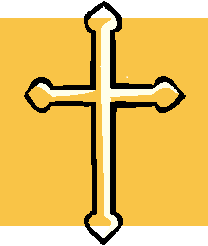 God of love and hospitality,We ask you to bless all who will come here today.  Heal the people who are hurting.  Strengthen the people who are weak.  Comfort the people who are sorrowful.  Calm the people who are upset. May all who come here know the presence of Christ, experience the joy of his friendship and grow in his love.Bless our parish staff and the volunteers who will come to help us in our ministry. Fill us with your love.  Help us to become instruments of your love to others.We ask this through Jesus Christ, Our Lord.  Amen. 